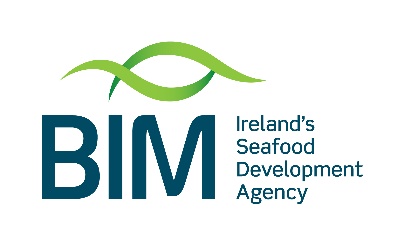 Application for the Brexit Blue Economy Enterprise Development Scheme A Community Led Local Development initiative under the Brexit Adjustment ReserveBUSINESS PLANThis part of the application is used to summarise the company’s business plan and to give the context for the proposed project. Contact detailsCompany Profile & PROJECT OVERVIEWCompany OverviewBriefly outline company history and summarise your current product/service and key markets. [MAX 20 LINES](Provide a brief description of the business: You might include details such as a Brief History; Goals, and overall strategy; Business Owner’s expectations/long-term goals with key timeframes)Briefly outline1.2 PROJECT OVERVIEWThis summary of the proposed project should cover the business reasons for taking on the project and the link to the company’s strategy as outlined in Section 1.1. (MAX 20 LINES) using the following promptsWhat is the project /equipment that you are applying for.What difference will it make to you, your business/ enterprise.Will it save money. If so how. Will it increase production. If so by how much and over what period.Will it create any additional employment or will it maintain employment.Business StrategyKey Strategic planBriefly define the business strategy of the company over the next 3 years? [MAX 15 LINES]Sales and Marketing Briefly describe your Sales and Marketing model using the following prompts [MAX 30 LINES]What are your key markets? What is your route to market?What channels (e.g. foodservice, retail, b2b, commodity etc) do you use to bring your product/service to your customers and markets?Insert the top 3 markets (either domestic or export) that you consider are your priority  markets each year and indicate what % of your total sales will be to these markets. *The market name could be “Domestic Market” or the name of a country to which you are exportingManagement Briefly describe the Company Management using the following prompts [MAX 15 LINES]Outline the current management structure.What are the key skills and track record of the management team and advisers?Do you need to create new management role(s) within the senior team to enable delivery of your strategy?2.4 Issues  /RisksWhat are the key issues / risks the business faces and what actions are you taking or proposing to take to address these issues / risks?FinanceHistoric and Projected Financials **These can be provided for the calendar year or the applicant’s financial year, where that is not the calendar yearRegistered Company NameTrading Name if differentCompany Registration NumberYear of incorporationHow long has the company been generating sales before the date of this application?Company Business AddressCompany Web AddressPrincipal Business of the companyContact NameContact Job TitleContact Email AddressContact Phone numberWhat does your Company do?Brief history of your company; how did you start. What are hoping to achieve with this funding.How long will it take to achieve these goalsWhat is the long term objective and how long will that take.This YearThis YearNext YearNext Year2 years from now2 years from nowPriorityMarket  Name*% Total SalesMarket  Name*% Total Sales Market  Name*% Total Sales1.2.3.OtherOtherOtherTOTAL100%100%100%Key Issues / Risks for the businessProposed Actions (including those not addressed in this plan) Items / Period201920202021202220232024Sales (€000’s) Turnover?Exports (€000’s) Gross Profit (€000’s)NPD / R&D spend* (€000’s) applicants likely to be unable to provide (*note: tax credit on R&D spend)Net Profit  (€000’s)Net Assets / Shareholder Funds (€000’s) Total Employment(# FTE’s)